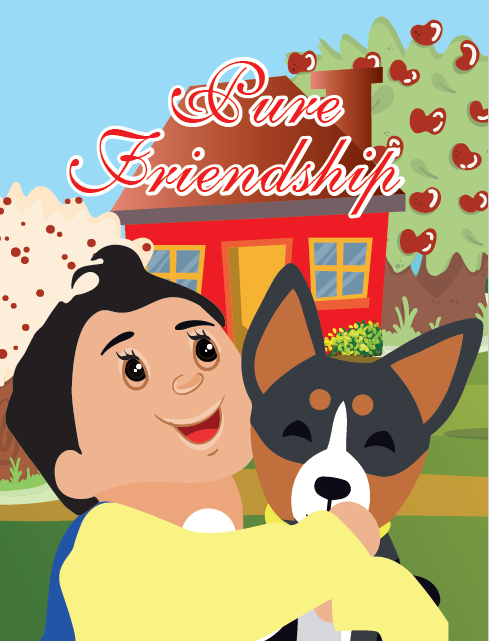 LINK:https://drive.google.com/file/d/1PtVFq4PNiU0M-3l0umBRW4_H4oQyLAwq/view?usp=sharing